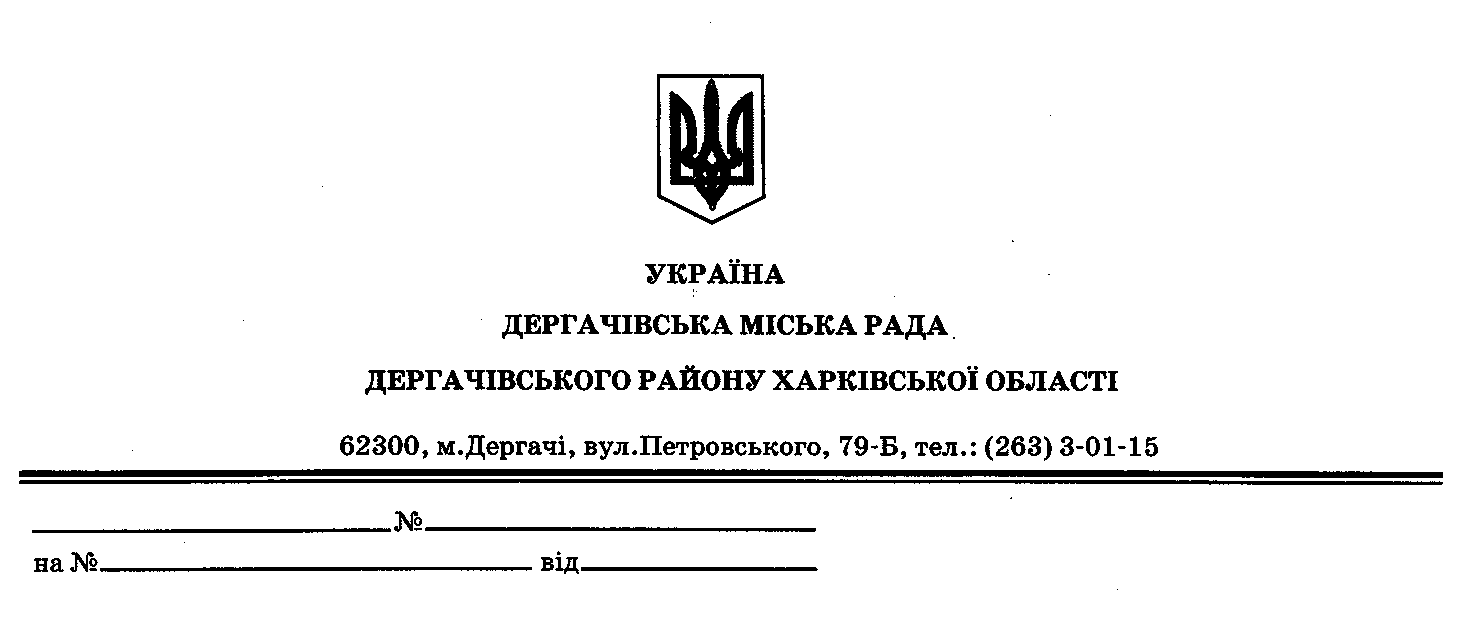 Дергачівська міська радаI сесія VІІ скликанняРІШЕННЯВід 20 листопада  2015 року				                       		          № 31Про перейменування вулиць, провулків та в’їздів міста ДергачіВідповідно до Закону України «Про засудження комуністичного та націонал-соціалістичного (нацистського) тоталітарних режимів в Україні та заборону пропаганди їхньої символіки», ураховуючи рішення виконавчого комітету Дергачівської міської ради від 10 листопада 2015 року № 195 «Про перейменування вулиць, провулків та в’їздів міста Дергачі, розглянувши Звіт громадського обговорення з питання упорядкування найменувань вулиць, провулків, площ, парків та інших споруд міста Дергачі від 28.10.2015 року, керуючись ст. 26, 59  Закону України «Про місцеве самоврядування в Україні», міська рада, -В И Р І Ш И Л А:Перейменувати вулиці, провулки та в’їзди міста Дергачі:1) вул. Жовтневої Перемоги – вул. Калинова;2) вул. Ворошилова – вул. Золочівський шлях (історична назва);3) вул. Петровського – вул. Сумський шлях (історична назва);4) вул. Червоного Міліціонера – вул. Каштанова;5) вул. Радянська – вул. Харківська;6) вул. Куйбишева – вул. Січова;7) вул. Ілліча – вул. Кутянська;8) вул. Калініна – вул. Спортивна;9) вул. Леніна – вул. Світла;10)  вул. 50 років ВЛКСМ – вул. Соснова;11) вул. Свердлова – вул. Культури;12) вул. Щорса – вул. Молодіжна;13) вул. Пролетарська – вул. Щаслива;14) вул. Будьонного – вул. Незалежності;15) вул. Карла Маркса – вул. Трояндова;16) вул. Кірова – вул. Борейська;17) вул. Червоного Хлібороба – вул. Хлібороба;18) вул. Артема – вул. Наукова;19) вул. Комінтерна – вул. Професійна;20) пров. Жовтневої Перемоги – пров. Калиновий;21) пров. Радянський – пров. Олександрівський;22) пров. Ілліча – пров. Кутянський;23) пров. Петровського – пров. Парковий;24) пров. Більшовицький – пров. Виноградовий;25) пров. Соціалістичний – пров. Квітучий;26) пров. 30 років ВЛКСМ – пров. Сковороди;27) пров. Свердлова – пров. Гончаренка;28) пров. Ворошилова – пров. Бакуменка;29) пров. Будьонного – пров. Незалежності;30) в’їзд Радянський – в’їзд Харківський;31) в’їзд Куйбишева - в’їзд Січовий;32) в’їзд Ілліча - в’їзд Кутянський;33) в’їзд Петровського - в’їзд Сумський;34) в’їзд Ворошилова - в’їзд Піщанський;35) в’їзд Свердлова - в’їзд Культури;36) в’їзд Будьонного - в’їзд Незалежності;37) в’їзд Комінтерна - в’їзд Професійний;38) в’їзд Жовтневої Перемоги – в’їзд Калиновий;39) вул. Жовтнева – вул. Гната Хоткевича;40) вул. Комсомольська – вул. Морозенка;41) пров. Жовтневий – пров. Зоряний;42) пров. Комсомольський – пров. Морозенка;43) пров. Колгоспний – пров. Семенський;44) пров. Червоноармійський – пров. Армійський;45) в’їзд Червоноармійський – в’їзд Армійський;46) вул. Червоного Агронома – вул. Агронома;47) пров. Комінтерна – пров. Професійний;48) в’їзд Червоного Міліціонера – в’їзд Каштановий;49) в’їзд Комсомольський – в’їзд Морозенка;50) тупик Свердлова – тупик Культури.Опублікувати дане рішення в газеті «Рідне місто» та на сайті Дергачівської міської ради.Рішення набирає чинності з моменту його оприлюднення.Виконавчому комітету Дергачівської міської ради провести відповідні роботи, пов’язані з перейменуванням вказаних вулиць, провулків, в’їздів та тупиків:Щодо занесення нових назв до державних реєстрів;Виготовити таблички з новими назвами та розмістити їх на перейменованих об’єктах.Контроль за виконанням даного рішення покласти на постійну комісію з політико-правових питань депутатської діяльності та місцевого самоврядування Дергачівської міської ради.Дергачівський міський голова                                                       О.В.Лисицький